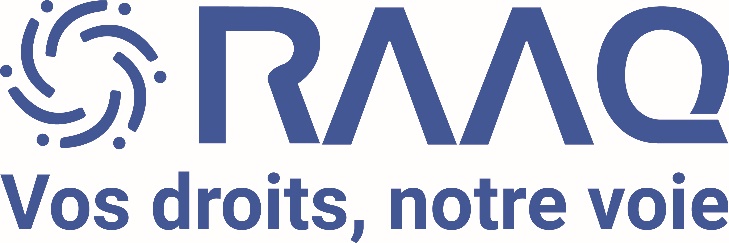 Petit manuel d’utilisation du logiciel Zoom pour les personnes en situation de handicap visuel – ApplicationCahier du participant Note : les indications données ci-dessous s’appliquent si vous utilisez un iPhone équipé de la dernière version du système d’exploitation iOS.Avis importantDevant les difficultés de tenir des réunions dans le contexte actuel de la pandémie, le Regroupement des aveugles et amblyopes du Québec (RAAQ) a cherché une solution efficace, peu coûteuse et accessible pour tenir nos conférences téléphoniques. Jusqu’à maintenant, la meilleure solution que nous ayons trouvée est le logiciel Zoom. Cependant, notre organisme n’est pas associé à Zoom et nous ne pouvons pas en garantir la fiabilité ou la sécurité. Nous nous contentons de mettre à la disposition de la communauté des guides utilisateurs pour aider la communauté des personnes en situation de handicap visuel à utiliser ce logiciel. Il est de votre responsabilité de vous assurer de prendre toutes les mesures nécessaires pour tenir des rencontres sécuritaires pour vos données et ceux des autres participants. Pour débuterInstallation de l’application Zoom sur votre téléphonePour participer à une réunion Zoom, il faut absolument installer l’application sur votre téléphone. Cela dit, disposer d’un compte Zoom n’est pas obligatoire pour participer à une réunion. Voici la marche à suivre pour installer l’application sur votre téléphone.Rendez-vous dans l’App Store et tapez, dans le champ de recherche, le nom de l’application, Zoom puis cliquez sur « rechercher » ou « retour ».Appuyez sur le bouton «Obtenir» se trouvant tout juste à droite du nom de l’application.Il se pourrait qu’on vous demande de confirmer votre identité si vous n’avez pas téléchargé d’application depuis un certain temps. Dépendamment du modèle d’iPhone que vous utilisez, vous devrez soit passer votre doigt pour lequel vous avez enregistré votre empreinte digitale sur le capteur d’empreinte ou utiliser le capteur facial de votre appareil. Vous pouvez également valider votre identité en tapant votre code.Vous verrez alors que l’application est en train de se télécharger. Lorsque le téléchargement sera terminé, le bouton deviendra « ouvrir ».Appuyez sur « ouvrir » pour démarrer l’application.Création d’un compte Zoom à partir de votre téléphone via Google ou FacebookLa méthode la plus simple pour créer un compte Zoom à partir de votre téléphone consiste à se connecter via Google ou Facebook.Pour se faire, il faut partir de la page d’accueil de l’application Zoom et cliquer sur le bouton « connexion ».À la droite de la nouvelle fenêtre qui s’affichera, vous pourrez vous connecter via Google ou Facebook en cliquant sur le bouton que vous souhaitez, ce qui ouvrira l’application correspondante. Suivez les instructions.Création d’un compte Zoom à partir de votre téléphone via courrielVoici maintenant la procédure pour créer un compte via courriel.Sur la première fenêtre qui s’affiche à l’ouverture de l’application Zoom, appuyez sur le bouton « s’inscrire », qui se trouve tout juste à gauche du bouton « connexion ».Dans la nouvelle fenêtre qui s’affiche, VoiceOver vous dira d’abord l’en-tête de la fenêtre, « s’inscrire », puis vous devrez confirmer votre date de naissance.Par défaut, c’est la date d’aujourd’hui qui s’affiche. Dans l’ordre de gauche à droite, on retrouve le jour, le mois et l’année. Pour modifier votre date de naissance, il faut donc partir du champ «Année» qui se trouve tout à droite et faire le geste de descendre avec un doigt du haut vers le bas pour descendre l’année jusqu’à l’année désirée. Par la suite, déplacez-vous tout juste à gauche pour modifier le champ « mois » puis encore à gauche pour modifier le champ « jour » et poursuivez à gauche pour appuyer sur le bouton « confirmer » qui est tout juste à gauche du champ «Jour».Sur la fenêtre suivante, à la droite de l’en-tête « s’inscrire », vous trouverez des champs pour écrire, dans l’ordre de gauche à droite, votre adresse courriel, votre prénom, votre nom de famille et une case à cocher pour consentir aux conditions d’utilisation de l’application. Entrez les informations demandées et cochez la case indiquant que vous consentez aux conditions d’utilisation puis retourner à gauche de votre écran pour cliquer sur le bouton « s’inscrire ».Un message s’affichera alors vous indiquant qu’un courriel vous a été envoyé pour activer votre compte. Cliquez sur le bouton « OK ». Vous retournerez alors à la première fenêtre qui s’affiche à l’ouverture de Zoom. Si vous ne recevez pas de courriel, vous pouvez le faire renvoyer en cliquant sur le bouton « resend Email », qui se trouve tout juste à gauche du bouton « OK ».Dans les minutes suivantes, vous recevrez un courriel de la part de Zoom, pour activer votre compte. Nous vous conseillons de terminer l’activation de votre compte en utilisant votre ordinateur, en suivant les instructions que vous trouverez dans la section « Création d’un compte Zoom », dans le document destiné aux participants souhaitant utiliser Zoom à partir d’un ordinateur.Se connecter à Zoom si vous avez déjà un compteLorsque vous cliquez sur « ouvrir » dans l’App Store, l’application va s’ouvrir. Vous pouvez également ouvrir l’application en la recherchant parmi vos applications sur votre téléphone.Sur la fenêtre qui s’affiche à l’ouverture de l’application, appuyez sur le bouton « connexion » qui se trouve tout à droite de l’écran.Sur cette nouvelle fenêtre qui s’affiche, VoiceOver vous dira d’abord l’en-tête « connexion » puis si vous continuez vers la droite, vous devrez entrer votre adresse courriel puis votre mot de passe puis cliquez sur le bouton «Connexion». Vous serez alors connecté à l’application.Si vous avez déjà un compte mais que vous avez oublié votre mot de passe, vous devrez cliquer sur le lien « mot de passe oublié » qui se trouve à la droite du bouton « connexion ». Ce lien ouvrira votre navigateur Internet pour réinitialiser votre mot de passe Zoom.À l’avenir, si vous devez vous déconnecter, vous pourrez vous reconnecter automatiquement en utilisant votre empreinte digitale enregistrée dans votre téléphone ou le capteur facial.Pour se joindre à une réunion avec votre téléphonePour vous joindre à une réunion, deux options sont possibles.L’organisateur peut vous envoyer un courriel avec un lien d’invitation. Cliquez sur ce lien. Si l’application n’est pas ouverte, elle s’ouvrira et vous serez placé en salle d’attente.L’organisateur peut également vous inviter directement à une réunion. Une sonnerie se fait entendre et VoiceOver vous dit qui appelle. Vous devez naviguer tactilement jusqu’au bouton « accepter » puis cliquer sur ce bouton pour accepter l’appel. Vous pouvez également faire un geste de double-tap avec deux doigts sur l’écran pour accepter l’appel, comme vous le faites déjà lorsque vous acceptez un appel téléphonique. Vous pouvez quitter la réunion en faisant le même geste, tout comme vous pouvez le faire en raccrochant un appel téléphonique.Les réunionsFonctionnalités de ZoomSur la fenêtre de la réunion, voici les informations qu’on retrouve, de gauche à droite.L’avatar de l’hôte de la réunion, ou l’image de sa vidéo si la vidéo est activée pour cette réunion. Tout juste à droite, on retrouve l’inscription «Avatar de l’intervenant actif».Un bouton « haut-parleur activé » qui peut être désactivé si on clique sur le bouton et si on ne souhaite pas que le son sorte par le haut-parleur du téléphone.Le numéro de la réunion.Un bouton « quitter » permettant de quitter la réunion.Le mot de passe de la réunion.Un bouton « couper mon audio » qui permet de couper la sortie audio, autrement dit, de vous mettre en sourdine.Un bouton « démarrer ma vidéo » pour démarrer la caméra de votre téléphone. Vous pouvez l’éteindre en appuyant de nouveau sur ce bouton.Un bouton « partager » qui permet, si on clique dessus, de partager votre écran, des fichiers, vos signets, etc.Un bouton « participants » qui permet, si on clique dessus, d’accéder à la liste des participants à la réunion.Un bouton « plus » qui offre plusieurs possibilités si on clique dessus, les voici.Un bouton « converser », pour clavarder avec les participants à cette réunion.Un bouton « paramètres de réunion ».Un bouton « réduire la fenêtre de réunion ».Un bouton « arrière-plan virtuel ».Un bouton « lever la main » pour attirer l’attention de l’animateur de la réunion.Un bouton « déconnecter le son » qui vous permet de ne plus entendre les autres participants à la réunion.Un bouton « annuler ».Deux fonctionnalités essentielles de Zoom à connaîtreParmi les fonctionnalités de Zoom qui vous ont été présentées plus haut, deux méritent tout particulièrement notre attention. Les voici :Lever la main : le bouton « lever la main » est très intéressant. Il permet de signifier que vous souhaitez parler en ajoutant une petite image de main à côté de votre nom dans la liste des participants. Dans une réunion, si vous souhaitez parler, il vous suffit de cliquer sur le bouton « lever la main » lorsque ce sera votre tour, l’animateur vous donnera la parole. Une fois que vous aurez parlé, il faut cliquer sur le bouton « baisser la main ».Le bouton « couper mon audio », qui vous met en sourdine. Cela permet de couper le micro lorsque vous ne parlez pas. En général, lorsque vous arriverez dans une réunion, l’animateur vous aura déjà mis en sourdine, ce sera à vous d’activer votre son. Ajoutons que lorsque les rencontres se font à plusieurs, l’animateur mettra tout le monde en sourdine et lorsque vous lèverez la main, l’animateur enlèvera la sourdine pour vous permettre de parler puis remettra la sourdineConclusion Ce court document se veut un guide pratique et rapide pour apprendre l’utilisation de Zoom avec votre téléphone intelligent. Évidemment, nous vous encourageons à explorer le logiciel pour découvrir de nouvelles fonctionnalités. Nous sommes présentement en train de rédiger un guide avancé pour les gens qui veulent aller plus loin et il devrait être bientôt diffusé. Bonne réunion!